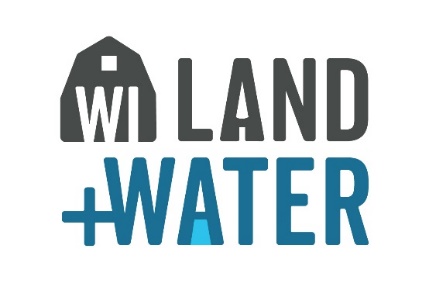 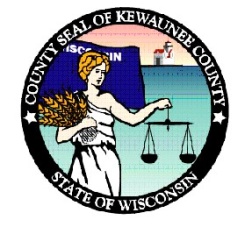 2023 Wisconsin Land & Water State Tech TourHosted by Kewaunee CountyThursday, October 12th, 2023, 9:30 a.m.-3:15 p.m.REGISTRATION FORM: Name:__________________________________________________County/Organization:______________________________________Lunch will be provided by  Homestead Kitchen & Tap (Sandwich, Chips and Drink)Dietary Restrictions (check all that apply):    Gluten Free      Vegetarian      Vegan  Other Dietary Restrictions or Allergies you think we should know (please list):  ______________________________________________________________________*Cost will be $15.00 per person.  Please make Check payable to: Kewaunee County LWCD and mail it to Kewaunee County Land & Water Conservation Department, 625 Third St. Luxemburg, WI 54217Please complete this registration form and email it to marcusen.terri@kewauneeco.org by October 4th, 2023.  (RSVP is required.)  If you have any questions, please contact contact Terri Marucsen at (920) 845-9700PLEASE NOTE:  We will depart from the Kewaunee County Land & Water Conservation Department, 625 Third St. Luxemburg, WI 54217.  Check in at 9:30 a.m., load bus, & depart promptly at 10:00 a.m.